     						           POSTI LIMITATI		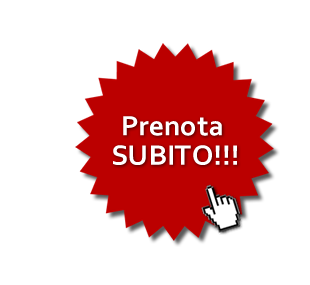 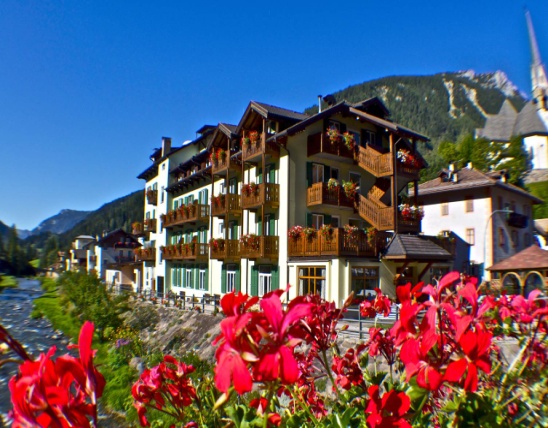 HOTEL LAURINO ***   Val di FassaMOENA                          DAL 2 LUGLIO  – AL 16 LUGLIO 2022 Altitudine: 1.184   mt. s.l.m.Località:Situato in Val di Fassa . Moena, “fata delle dolomiti”, ed è una località apprezzata in estate per le comode passeggiate e i numerosi sentieri.Hotel:L’hotel Laurino gode di una posizione molto comoda, nel centro di Moena. La gestione familiare è garanzia di cortesia,professionalità e disponibilità nel soddisfare le esigenze degli ospiti. Le camere sono spaziose e arredate in stile montano; dispongono di TV satellitare, radio, telefono, cassaforte e servizi privati con box doccia e phon. La cucina è sempre curata e abbondante, pranzo e cena vengono proposti menu con 5 scelte di primi e di secondi e buffet di verdure, almeno 5 tipi di dessert a scelta. Colazione a buffet sia dolce che salato. L’hotel dispone di centro benessere e altri spazi comuni, sia esterni che interni, sala soggiorno, sala lettura, sale riunioni, terrazza, giardino, solarium, servizio bicicletteQuota individuale  Euro 1.090,00 (minimo 35 pax)Supplemento Camera Singola Euro 360.00 (max 3 SINGOLE)Supplemento Dalla 4° Camera Singola Euro 430.00 (Max 6 SINGOLE)Acconto Euro 350.00Saldo Entro il 2 Giugno 2022 La quota comprende:14 pensioni complete, (15 giorni), - assistenza durante il soggiorno - assistenza medico-sanitaria USL - numero di  cellulare per emergenze attivo 7 giorni su 7 giorno e notte - assicurazione medico/bagaglio – brindisi di benvenuto - festa di arrivederci - bevande ai pasti (1/2 di acqua minerale naturale o frizzante e 1/4 di vino) - cena tipica - assistenza all‘arrivo e alla partenza per scarico e carico bagagli - paganti - inclusa IVA. - transfer di andata in pullman GT - transfer di ritorno in pullman GT. LA QUOTA NON COMPRENDE: IMPOSTA DI SOGGIORNO comunale da pagare in Hotel  - Extra e tutto quello non indicato nella quota comprende.                   Assicurazione Annullamento 75,00  a persona – in Singola  98.00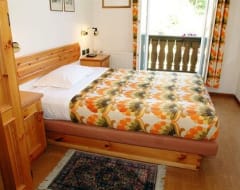 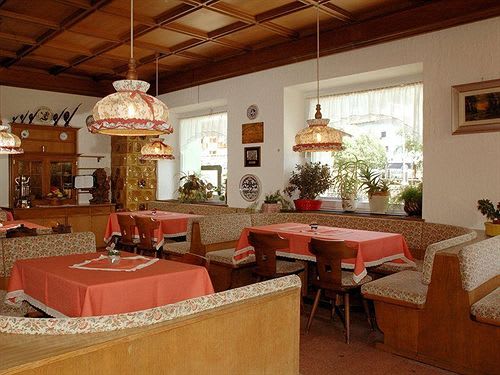 		Organizzazione Tecnica - TGA S.r.l. a Socio Unico - Limena (Pd)		Etsi Sede di Novara  Via  dei Caccia 7/ B  Tel. 0321-6751054 -6751042  etsi@cislnovara.it